URZĄD MIASTA ŻYRARDOWA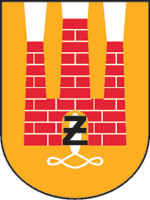              Plac Jana Pawła II Nr 1, 96-300 Żyrardów, tel.: 46 858-15-00www.zyrardow.pl, www.bip.zyrardow.pl													Żyrardów, 06.03.2024 r.ZP.271.2.3.2024.PS 	Na podstawie art. 284 ust. 1 ustawy z dnia 11 września 2019 r. Prawo Zamówień Publicznych (Dz. U. 2023 r., poz. 1605 ze zm.) Zamawiający - Miasto Żyrardów, Pl. Jana Pawła II nr 1 w Żyrardowie,  udziela wyjaśnień  treści SWZ w postępowaniu o udzielenie zamówienia publicznego pn.: ”Budowa ul. Leszczynowej w Żyrardowie”.W Specyfikacji Technicznej Rozwiązania Projektowe Kanalizacji, Zamawiający określa wymagania rur PVC Lite z wydłużonym kielichem łączonych na uszczelkę gumową z pierścieniem stabilizującym oraz studnie PP DN600; DN1000 zgodnie z normą.Pytanie 17. Zgodnie z normą PN-EN 1401-1 kształtki PVC SDR 41 mogą być stosowane z rurami PVC SN 8. Sztywność obwodowa kształtek jest określona na podstawie badań laboratoryjnych wykonanych zgodnie z normą PN-EN ISO 13967:2011P. Czy Zamawiający podając wymagania zastosowania rur PVC SN8 i kształtek PVC zgodnie z normą 
PN-EN 1401-1:1999, potwierdzi, że odwołując się do normy PN-EN 1401 oraz PN-EN 1852 kształtki cechowane PVC-U SDR 41 mogą być stosowane z rurami do klasy SN 8 (SDR 34) włącznie ?	
Odpowiedź: Do rur kanalizacyjnych PVC Zamawiający wymaga stosowania kształtek określonych przez normę, nie stawia się wymogów ponadnormatywnych.Pytanie 18. Projektowane rury PVC są zgodne normą PN-EN 1401-1 o odpowiedniej grubości ścianki wynikającej z SDR. Czy zamawiający dopuści do zastosowania rury dwuścienne 
PP-B Strukturalne wg PN/EN13476-3 oraz zgodnie z Krajowymi Ocenami Technicznymi IBDiM i ITB na podstawie udokumentowanych parametrów technicznych uzasadnionych w tabeli równoważności jakości i trwałości materiału?Odpowiedź: Zgodnie z § 2 ust. 8 pkt 5 projektu umowy załączonego do przedmiotowego postępowania, Zamawiający dopuszcza zastosowanie przez Wykonawcę materiałów, rozwiązań, technologii etc. równoważnych lub lepszych (o wyższych parametrach) 
do wskazanych w Dokumentacji projektowej oraz STWiORB.Pytanie 19: Projektowane studzienki kanalizacyjne DN600 w odniesieniu do zwiększenia konkurencyjności dostawców materiałów proponowane do zastosowania wg poniższej standardowej specyfikacji: Studnie normatywne produkowane z polipropylenu PP-B (kopolimer blokowy polipropylenu) opisane w projekcie produkowane wg normy PN-EN 13598-2 studzienki umożliwiają zagłębienie kinety na głębokości posadowienia 6,0 m, spełniają wymogi testu integralności strukturalnej podstaw i są odporne na parcie wody gruntowej 5 m. Dodatkowo podstawy (kinety) PRO 630 zapewniają możliwość wykonania inspekcji oraz czyszczenia hydrodynamicznego sprzętem WUKO. Poniżej typowe elementy z których powinna składać: • Podstawa studni (kinety o średnicy 630 mm przelotowe i zbiorcze o średnicach króćców DN 160 mm, DN 200 mm, DN 250 mm, DN 315 mm, DN 400 mm (lub tzw. kinety ślepej – bez dolotów) • Rura trzonowa dwuścienna z PP-B o średnicy DN/OD 630 mm o sztywności SN ≥8 kN/m2 • Uszczelka elastomerowa SBR • Teleskop PP-B DN 535 mm • Właz żeliwny A15 – D 400 o średnicy 600 mm. • Pierścień tworzywowy lub betonowy Studzienki zbiorcze oprócz przelotu powinny posiadać dopływ prawy i/lub lewy doprowadzone pod kątem 45º lub 90º. Kinety dodatkowo mogą być wyposażone w nasuwkę z uszczelką na stałe zamontowana w kielichu lub łącznik kulowy umożliwiający regulację kątów, w przypadku nasuwki ±7,50 i w przypadku złączki kulowej ± 150. Podstawa kinety odporna na uderzenie w temp. -10±2°C, zgodnie z PN-EN 12061 oraz posiadać cechowane znakiem kryształu lodu. Studzienki posiadają podwójne dno i posiadają odporność chemiczną zgodnie z ISO/TR 10358 oraz ISO/TR 7620 . Czy Zamawiający w celu zwiększenia konkurencyjności dostawców uzna, iż zastosowanie standardowych studni normatywnych zgodne z normą PN-EN 13598-2 spełniają wymagania projektu bez konieczności stosowania wymagań ponadnormatywnych ? Odpowiedź: Zamawiający dopuszcza rozwiązania o parametrach równoważnych dla 
projektowanych, posiadających dopuszczenie do stosowania na polskim rynku wyrobów budowlanych.Pytanie 20: Projektowane studnie kanalizacyjne Ø1000 spełniają wymagania normy PN-EN 13598-2:2016 oraz posiadają Krajową Ocenę Techniczną IBDiM-KOT-2019/0416 wydanie 1 z 2019r. dopuszczającą zastosowanie wyrobu w budownictwie komunikacyjnym, w zakresie dróg publicznych, dróg wewnętrznych, drogowych obiektów inżynierskich, kolejowych obiektów inżynierskich bez ograniczenia, w grawitacyjnych systemach odwadniania i kanalizacji.
Poniżej typowe elementy z których powinna składać projektowana studnia:
• Podstawa studni (kinety) z dolotami do rur gładkich i strukturalnymi PP-B w zakresach średnic160 do 400 mm, zbiorczej lub przelotowej (lub tzw. kinety ślepej – bez dolotów)	
• Modułowe segmenty pierścieniowe o średnicy DN/ID 1000 mm (o wysokości 0.5, 1.0 lub 1.5m) z drabiną ze stopniami antypoślizgowymi z GRP	
• Pierścienie uszczelniające	
• Mimośrodowa nasada redukcyjna (1000/630 lub 800/630 z otworem włazowym o średnicy wewnętrznej 630 mm) i stopniem złazowym	
• Zwieńczenie studzienki (stożek żelbetowy 1210/710 z włazem kanałowym DN 600 klasy A15- D400 lub pierścień odciążający żelbetowy 1650/1150 z płytą nastudzienną żelbetową 1550/600 oraz włazem kanałowym DN 600 klasy A15-D400 wg PN-EN 124). Wysokość studni ma możliwość regulacji poprzez przycinanie segmentów pierścieniowych (2x10 cm) oraz tulei teleskopowej. Elementy studni wykonywane w technologii wtrysku niskociśnieniowego (LPIM). Studzienki zbiorcze oprócz przelotu powinny posiadać dopływ prawy i/lub lewy doprowadzone pod kątem 45º lub 90º. Kinety dodatkowo mogą być wyposażone w nasuwkę z uszczelką na stałe zamontowana w kielichu lub łącznik kulowy umożliwiający regulację kątów, w przypadku nasuwki ±7,50 i w przypadku złączki kulowej ± 150. Podstawa kinety powinna być odporna na uderzenie w temp. -10±2°C, zgodnie z PN-EN 12061 oraz posiadać cechowane znakiem kryształu lodu. Studzienki kanalizacyjne muszą być wykonane zgodnie z normą PN-EN 13598-2, posiadać głębokość posadowienia 6,0 m oraz muszą być odporne na wodę gruntową 5m i posiadają podwójne dno. Studzienki posiadają odporność chemiczną zgodnie z ISO/TR 10358 oraz ISO/TR 7620.	
Czy zamawiający potwierdzi wymagania projektu zamieszczonego w ogłoszeniu przetargu czy
będą konieczne inne ponadnormatywne zastosowania materiałów i zgodzi się na zastosowanie proponowanych studni zgodnych z normą PN-EN 13598-2 ?	
Odpowiedź: Zamawiający dopuszcza rozwiązania o parametrach równoważnych dla projektowanych, posiadających dopuszczenie do stosowania na polskim rynku wyrobów budowlanych. Pytanie 21: Czy dla projektowanych studni PP DN1000 Zamawiający wymaga mimośrodowej nasady redukcyjnej 1000/630 z otworem włazowym o średnicy wewnętrznej 630 mm 
i stopniem złazowym ? Odpowiedź: Zamawiający dopuszcza zastosowanie mimośrodowej nasady redukcyjnej 
z otworem włazowym o średnicy wewnętrznej nie mniejszej niż  600 mm. Pytanie 22: Czy Zamawiający dopuści studnie włazowe posiadające trzon PP DN 1000 
z elastycznej rury karbowanej o pofalowanej ściance wewnętrznej z oddzielnie mocowaną drabinką oraz jako równoważne studnie z pierścieni wznoszących ze zintegrowaną fabrycznie z drabiną ze stopniami antypoślizgowymi z GRP ?Odpowiedź: Dopuszcza się materiały posiadające dopuszczenie do stosowania w 
budownictwie na rynku polskim, posiadające kompletną dokumentację dopuszczającą do obrotu i stosowania w budownictwie.Pytanie 23: Czy Zamawiający dopuści studnie włazowe posiadające trzon PP DN 1000 
z elastycznej rury karbowanej o pofalowanej ściance wewnętrznej z oddzielnie mocowaną drabinką oraz jako równoważne studnie z pierścieni wznoszących ze zintegrowaną fabrycznie z drabiną ze stopniami antypoślizgowymi z GRP ?Odpowiedź: Odpowiedź udzielona w pytaniu nr 22. Pytanie 24: Odnośnie do opublikowanych pytań i odpowiedzi (Wyjaśnienia z dnia 21 marca 2023 r.) można stwierdzić, iż preferowane są rozwiązania technologii produkcji konkretnego producenta. Proszę o udzielenie informacji, jakiego producenta należy brać pod uwagę, który spełni składowe wymagania wszystkich pytań i odpowiedzi z uzasadnieniem konieczności stosowania tych rozwiązań lub proszę o dopuszczenie równoważnych technicznie materiałów produkowanych w technologii innych producentów.Odpowiedź: Zamawiający informuje, iż wyjaśnienia z dnia 21 marca 2023 r. nie dotyczą 
przedmiotowego postępowania.W odniesieniu do wątpliwości Wykonawcy, Zamawiający wyjaśnia, iż pod uwagę należy brać każdego producenta, który posiada materiały dopuszczone do stosowania w budownictwie, którego wyroby są zgodne z normami i posiadają dopuszczenie do obrotu na rynku polskim. Nie stawia się wymogów ponadnormatywnych dla materiałów, a jedynie takie, które są określone w normach. Przedmiotowe zamówienie wpisuje się w katalog typowych 
i standardowych rozwiązań i zagadnień technicznych. Ponadto, Zgodnie z § 2 ust. 8 pkt 5 projektu umowy załączonego do przedmiotowego postępowania, Zamawiający dopuszcza zastosowanie przez Wykonawcę materiałów, rozwiązań, technologii etc. równoważnych lub lepszych (o wyższych parametrach) do wskazanych w Dokumentacji projektowej 
oraz STWiORB.Pytanie 25: Ad. Pytanie i odpowiedz nr 9: „Czy ze względu na możliwy do wystąpienia zmienny poziom wody gruntowej Zamawiający będzie wymagał aby kompletna studnia tworzywowa, niezależnie od jej głębokości, składała się z maksymalnie z dwóch sztuk uszczelek celem ograniczenia i zminimalizowania potencjalnych miejsc przecieków oraz charakteryzowała się minimalną szczelnością 2 barów?Odpowiedź:Każda studnia kanalizacyjna może mieć maksymalnie dwa połączenia uszczelkowe.”Czy Zamawiający uzna za wystarczające dokumenty potwierdzające zgodność z normą
produktu posiadającego Krajowe Oceny Techniczne która to wydawana jest przez uprawnionyInstytut ITB bądź IBDiM bez konieczność udostępniania dokumentów stanowiących 
dokumentację produkcyjną dostawcy?Odpowiedź: Materiały powinny posiadać akceptację do stosowania w budownictwie na rynku polskim, posiadać kompletną dokumentację dopuszczającą je do obrotu i stosowania 
w budownictwie. Pytanie 10: Ad. Pytanie i odpowiedz nr 10: „Czy Zamawiający będzie wymagał aby szczelność studni minimum 2 bary została poparta niezależnymi badaniami?Odpowiedź:Zamawiający zastrzega sobie możliwość wglądu w niezależne badania potwierdzające 
szczelność minimum 2 bary.”Czy zamawiający potwierdzi, że studnie PVC, PP, PEHD, muszą być wykonane zgodnie 
z normą PN-EN 13598-2, posiadać głębokość posadowienia 6,0 m oraz muszą być odporne na wodę gruntową 5 m niezależnie od ilości połączeń uszczelkowych ? Prosimy o dopuszczenie zastosowania normatywnych studni zgodnie z normą PN-EN 13598-2.Odpowiedź: Zgodnie z § 2 ust. 8 pkt 5 projektu umowy załączonego do przedmiotowego postępowania, Zamawiający dopuszcza zastosowanie przez Wykonawcę materiałów, rozwiązań, technologii etc. równoważnych lub lepszych (o wyższych parametrach) 
do wskazanych w Dokumentacji projektowej oraz STWiORB.Pytanie 26: Ad. Pytanie i odpowiedz nr 10: „Cechą charakterystyczną niektórych studzienek złazowych dn1000 oraz inspekcyjnych dn600 jest możliwość wykonania każdej zmiany kąta na kanalizacji np. 47,115,212 stopni. Czy mając na uwadze dostępne, wymienione rozwiązania, Zamawiający nie dopuści do wbudowania kinet, które do wykonania zmiany kąta na kanalizacji wymagają zastosowania kształtek albo przegubów kulowych na dopływie lub odpływie?
Odpowiedź: 
Zamawiający nie wyraża zgody na stosowanie kształtek na dopływie lub odpływie ze studni.
Wymagana jest zmiana kierunku przepływu w świetle studni.”Czy Zamawiający dopuści do stosowania Studzienki zbiorcze oprócz przelotu powinny posiadać dopływ prawy i/lub lewy doprowadzone pod kątem 45º lub 90º. Kinety dodatkowo mogą być wyposażone w nasuwkę z uszczelką na stałe zamontowana w kielichu lub łącznik kulowy umożliwiający regulację kątów, w przypadku nasuwki ±7,5° i w przypadku złączki kulowej ± 15°?	
Odpowiedź: Zgodnie z § 2 ust. 8 pkt 5 projektu umowy załączonego do przedmiotowego postępowania, Zamawiający dopuszcza zastosowanie przez Wykonawcę materiałów, rozwiązań, technologii etc. równoważnych lub lepszych (o wyższych parametrach) 
do wskazanych w Dokumentacji projektowej oraz STWiORB.Pytanie 27. Czy Zamawiający uzna za wystarczające dokumenty potwierdzające zgodność 
z normą produktu posiadającego Krajowe Oceny Techniczne która to wydawana jest przez uprawniony Instytut ITB bądź IBDiM bez konieczność udostępniania dokumentów stanowiących dokumentację produkcyjną dostawcy?	
Odpowiedź: Materiały powinny posiadać akceptację do stosowania w budownictwie na rynku polskim, posiadać kompletną dokumentację dopuszczającą je do obrotu i stosowania 
w budownictwie.Pytanie 28. Ad. Pytanie nr 6: „ Średnice studzienek wpustowych wyrażane są w różnej formie wymiarowej. Czy przez oznaczenie studni wymiarem 600 zamawiający potwierdza wymóg zastosowania studni o średnicy wewnętrznej rury trzonowej karbowanej jednowarstwowej min. 600mm?Odpowiedź:Oznaczenie studni wymiarem 600 mm dotyczy średnicy wewnętrznej studni.”Czy istnieją techniczne uwarunkowania projektu nakładające konieczność stosowania średnicy
wewnętrznej DN600 jeżeli studnie o średnicy zewnętrznej DN630 stanowią równoważne
rozwiązania techniczne dla projektowanego zadania a zwiększają konkurencyjność ?Odpowiedź: Zamawiający dopuszcza stosowanie rozwiązań równoważnych, zgodnie 
z projektowanymi zapisami umownymi. Zastosowane materiały powinny posiadać akceptację  do stosowania w budownictwie na rynku polskim, posiadać kompletną dokumentację dopuszczającą do obrotu i stosowania w budownictwie.Pytanie 29. Ad. Pytanie nr 6: Czy Zamawiający będzie wymagał dla studni kanalizacyjnych rur trzonowych karbowanych jednowarstwowych które zapewniają prawidłowe zagęszczenie podsypki podczas montażu, elastyczność oraz współpracę z gruntem podczas jego wypiętrzania w wyniku zamarzania?Odpowiedź:Zamawiający wymaga zastosowania rur trzonowych karbowanych jednowarstwowe dlakażdej średnicy studni kanalizacyjnych i wpustowych.”Czy w związku z opisaną technologią produkcji konkretnego produktu, Zamawiający dopuści do stosowania studnie wg technologii produkcji różnych producentów aby zagwarantować 
konkurencyjność dostawców produktów normatywnych ?Odpowiedź: Zgodnie z § 2 ust. 8 pkt 5 projektu umowy załączonego do przedmiotowego postępowania, Zamawiający dopuszcza zastosowanie przez Wykonawcę materiałów, rozwiązań, technologii etc. równoważnych lub lepszych (o wyższych parametrach) 
do wskazanych w Dokumentacji projektowej oraz STWiORB.W związku z powyższym, Zamawiający dokonuje zmiany treści SWZ, w następujący sposób:Rozdział 14 Sposób oraz termin składania ofert, ust. 1 otrzymuje brzmienie:„1. Ofertę wraz z wymaganymi dokumentami należy umieścić na platformazakupowa.pl pod adresem: https://platformazakupowa.pl/pn/zyrardow  na stronie internetowej prowadzonego postępowania do dnia 11.03.2024 r. do godz. 12:00.”Rozdział 15 Termin otwarcia ofert, ust. 1 otrzymuje brzmienie:„1. Otwarcie ofert nastąpi niezwłocznie po upływie terminu składania ofert, nie później niż   następnego dnia, w którym upłynął termin składania ofert tj. 11.03.2024 r. godz. 12:30.”Rozdział 16 Termin związania ofertą,  ust. 1 otrzymuje brzmienie:„1. Wykonawca pozostaje związany złożoną ofertą do dnia 09.04.2024 r.Pierwszym dniem terminu związania ofertą jest dzień, w którym upływa termin składania ofert.”Z uwagi na powyższe, Zamawiający dokonuje zmiany treści ogłoszenia o zamówieniu.Zamawiający informuje, że wszystkie zmiany treści SWZ są wiążące dla Wykonawców.(-) Prezydent Miasta ŻyrardowaLucjan Krzysztof Chrzanowski